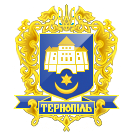 Тернопільська міська радаПОСТІЙНА КОМІСІЯз питань бюджету та фінансівПротокол засідання комісії №6від 06.03.2019р.Всього членів комісії: 	(8) Ібрагімов М.Р., Баб’юк М.П., Болєщук П.М., Зелінка Н.В., Ткаченко А.М., Сиротюк М.М., Яциковська О.Б., Костюк І.В.Присутні члени комісії: 	(6) Ібрагімов М.Р., Баб’юк М.П., Ткаченко А.М., Сиротюк М.М., Яциковська О.Б., Костюк І.В.Відсутні члени комісії:	(2) Болєщук П.М., Зелінка Н.В.Кворум є. Засідання комісії правочинне.На засідання комісії запрошені:Остапчук В.О. – заступник міського голови з питань діяльності виконавчих органів ради;Кучер Н.П. – начальник фінансового управління;Герасименко З.В.  - головний спеціаліст організаційного відділу ради управління організаційно-виконавчої роботи.Головуючий – голова комісії Ібрагімов М.Р.СЛУХАЛИ:	Про затвердження порядку денного засідання ВИСТУПИВ: Ібрагімов М.Р., який запропонував розглянути питання «Про  перерозподіл  бюджетних  асигнувань»Результати голосування за затвердження порядку денного, враховуючи пропозицію Ібрагімова М.Р.: За – 6, проти-0, утримались-0. Рішення прийнято.ВИРІШИЛИ:		Затвердити порядок денний засідання комісії.Порядок денний Перше питання порядку денного.СЛУХАЛИ: 	Про  перерозподіл  бюджетних  асигнувань.ДОПОВІДАЛИ:	Кучер Н.П., Остапчук В.О.ВИСТУПИЛИ:	Ібрагімов М.Р., Ткаченко А.М., Баб’юк М.П., Яциковська О.Б., Костюк І.В., Сиротюк М.М.Результати голосування: За – 6, проти-0, утримались-0. Рішення прийнято.ВИРІШИЛИ:	Погодити проект рішення виконавчого комітету «Про  перерозподіл  бюджетних  асигнувань».	Голова комісії						М.Р.Ібрагімов1Про  перерозподіл  бюджетних  асигнувань